PRACA LICENCJACKA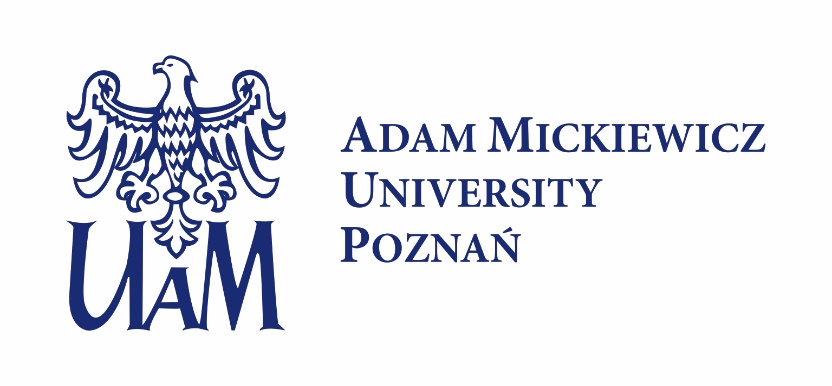 Wydział Chemii UAMKierunek: ChemiaSpecjalność: ……………Tytuł pracy w języku polskim zgodny z tematem w APD (Calibri 14 pt. pogrubiona, prosta, tekst wyśrodkowany, interlinia pojedyncza)Tytuł pracy w języku angielskim (Calibri 14 pt. pogrubiona, prosta, tekst wyśrodkowany, interlinia pojedyncza)Rok wykonania pracy (Calibri, 14pkt, bold, wyśrodkowane)Imię i Nazwisko studenta autora pracy, czcionka 12 pkt, pogrubiona, prosta, tekst wyśrodkowanyNumer albumu, czcionka 12pkt, pogrubiona, prosta, tekst wyśrodkowanyPraca teoretyczna wykonana w Zakładzie nazwa zakładu badawczegopod opieką tytuł/stopień imię i nazwisko Promotora, czcionka 12 pkt., pochyłaStreszczenie: Treść streszczenia wpisana czcionką Calibri, prostą, rozmiar czcionki 11 pkt., z pojedynczą interlinią, tekst streszczenia powinien być wyrównany do obu marginesów, wpisany bez podziału na paragrafy, maksymalnie 15 linii tekstu. Tekst streszczenia wraz ze słowami kluczowymi nie może przekraczać pierwszej strony.Słowa kluczowe: Czcionka Calibri pochyła; Rozmiar czcionki 11 pkt Pięć słów kluczowych; Rozdzielonych średnikami; Kolejne słowa kluczowe z dużej litery.WstępInformacje zawarte we wstępie oraz pozostałych sekcjach należy wpisać czcionką Calibri rozmiar 11 pkt. z interlinią pojedynczą. Tekst należy wyrównać do obu marginesów. Odstęp po każdym paragrafie powinien wynosić 6 pkt. Praca powinna zawierać od 4-8 stron.Odnośniki literaturowe cytowane jako kolejne numery w nawiasach kwadratowych [1].  Odnośniki literaturowe powinny być cytowane zgodnie z formatem przyjętym przez czasopisma ACS. Przykłady podane są w sekcji Literatura. Tabele i rysunki mogą być umieszczone w układzie jednokolumnowym lub dwukolumnowym, w zależności od ich rozmiaru. Przykłady zamieszczone są w dalszej części tego szablonu. Tabele i rysunki powinny być numerowane (Tabela 1, Rysunek 1, itd. ). Nagłówki tabeli i podpisy pod rysunkami należy wpisywać czcionką Calibri, o rozmiarze 9pt. Zawartość tabeli również należy wpisać czcionką Calibri, o rozmiarze 9pt. W tabelach należy stosować wyłącznie linie poziome w celu oddzielenia wiersza nagłówka tabeli od kolejnych wierszy, nie należy rozdzielać kolumn liniami.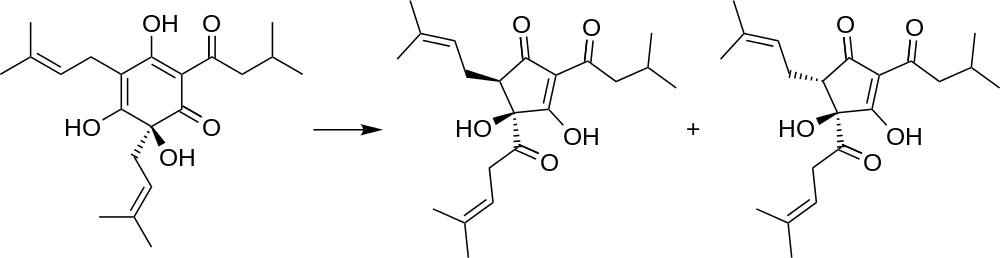 Rysunek 1. Odnośniki literaturowe cytowane jako kolejne numery w nawiasach kwadratowych [1].  Odnośniki literaturowe powinny być cytowane zgodnie z formatem przyjętym przez czasopisma ACS. Przykłady podane są w sekcji Literatura. Tabele i rysunki mogą być umieszczone w układzie jednokolumnowym lub dwukolumnowym, w zależności od ich rozmiaru. Przykłady zamieszczone są w dalszej części tego szablonu. Tabele i rysunki powinny być numerowane (Tabela 1, Rysunek 1, itd. ). Nagłówki tabeli i podpisy pod rysunkami należy wpisywać czcionką Calibri, o rozmiarze 9pt. Zawartość tabeli również należy wpisać czcionką Calibri, o rozmiarze 9pt. W tabelach należy stosować wyłącznie linie poziome w celu oddzielenia wiersza nagłówka tabeli od kolejnych wierszy, nie należy rozdzielać kolumn liniami.Odnośniki literaturowe cytowane jako kolejne numery w nawiasach kwadratowych [1].  Odnośniki literaturowe powinny być cytowane zgodnie z formatem przyjętym przez czasopisma ACS. Przykłady podane są w sekcji Literatura. Tabele i rysunki mogą być umieszczone w układzie jednokolumnowym lub dwukolumnowym, w zależności od ich rozmiaru. Przykłady zamieszczone są w dalszej części tego szablonu. Tabele i rysunki powinny być numerowane (Tabela 1, Rysunek 1, itd. ). Tytuł pierwszego rozdziałuInformacje zawarte we wstępie oraz pozostałych sekcjach należy wpisać czcionką Calibri rozmiar 11 pkt. z interlinią pojedynczą. Tekst należy wyrównać do obu marginesów. Odstęp po każdym paragrafie powinien wynosić 6 pkt.Odnośniki literaturowe cytowane jako kolejne numery w nawiasach kwadratowych [1].  Odnośniki literaturowe powinny być cytowane zgodnie z formatem przyjętym przez czasopisma ACS. Przykłady podane są w sekcji Literatura. Informacje zawarte we wstępie oraz pozostałych sekcjach należy wpisać czcionką Calibri rozmiar 11 pkt. z interlinią pojedynczą. Tekst należy wyrównać do obu marginesów. Odstęp po każdym paragrafie powinien wynosić 6 pkt.Odnośniki literaturowe cytowane jako kolejne numery w nawiasach kwadratowych [1].  Odnośniki literaturowe powinny być cytowane zgodnie z formatem przyjętym przez czasopisma ACS. Przykłady podane są w sekcji Literatura. Tytuł drugiego rozdziałuInformacje zawarte we wstępie oraz pozostałych sekcjach należy wpisać czcionką Calibri rozmiar 11 pkt. z interlinią pojedynczą. Tekst należy wyrównać do obu marginesów. Odstęp po każdym paragrafie powinien wynosić 6 pkt.Informacje zawarte we wstępie oraz pozostałych sekcjach należy wpisać czcionką Calibri rozmiar 11 pkt. z interlinią pojedynczą. Tekst należy wyrównać do obu marginesów. Odstęp po każdym paragrafie powinien wynosić 6 pkt.Odnośniki literaturowe cytowane jako kolejne numery w nawiasach kwadratowych [1].  Odnośniki literaturowe powinny być cytowane zgodnie z formatem przyjętym przez czasopisma ACS. Przykłady podane są w sekcji Literatura. Odnośniki literaturowe cytowane jako kolejne numery w nawiasach kwadratowych [1].  Tytuł trzeciego rozdziałuInformacje zawarte we wstępie oraz pozostałych sekcjach należy wpisać czcionką Calibri rozmiar 11 pkt. z interlinią pojedynczą. Tekst należy wyrównać do obu marginesów. Odstęp po każdym paragrafie powinien wynosić 6 pkt.Informacje zawarte we wstępie oraz pozostałych sekcjach należy wpisać czcionką Calibri rozmiar 11 pkt. z interlinią pojedynczą. Tekst należy wyrównać do obu marginesów. Odstęp po każdym paragrafie powinien wynosić 6 pkt.Odnośniki literaturowe cytowane jako kolejne numery w nawiasach kwadratowych [1].  Odnośniki literaturowe powinny być cytowane zgodnie z formatem przyjętym przez czasopisma ACS. Przykłady podane są w sekcji Literatura. Tabela 1. Tytuł kolejnego rozdziałuInformacje zawarte we wstępie oraz pozostałych sekcjach należy wpisać czcionką Calibri rozmiar 11 pkt. z interlinią pojedynczą. Tekst należy wyrównać do obu marginesów. Odstęp po każdym paragrafie powinien wynosić 6 pkt.Informacje zawarte we wstępie oraz pozostałych sekcjach należy wpisać czcionką Calibri rozmiar 11 pkt. z interlinią pojedynczą. Tekst należy wyrównać do obu marginesów. Odstęp po każdym paragrafie powinien wynosić 6 pkt.Odnośniki literaturowe cytowane jako kolejne numery w nawiasach kwadratowych [1].  Odnośniki literaturowe powinny być cytowane zgodnie z formatem przyjętym przez czasopisma ACS. Przykłady podane są w sekcji Literatura. Informacje zawarte we wstępie oraz pozostałych sekcjach należy wpisać czcionką Calibri rozmiar 11 pkt. z interlinią pojedynczą. Tekst należy wyrównać do obu marginesów. Odstęp po każdym paragrafie powinien wynosić 6 pkt.Odnośniki literaturowe cytowane jako kolejne numery w nawiasach kwadratowych [1].  Odnośniki literaturowe powinny być cytowane zgodnie z formatem przyjętym przez czasopisma ACS. Przykłady podane są w sekcji Literatura. Odnośniki literaturowe cytowane jako kolejne numery w nawiasach kwadratowych [1].  Odnośniki literaturowe powinny być cytowane zgodnie z formatem przyjętym przez czasopisma ACS. Przykłady podane są w sekcji Literatura. Odnośniki literaturowe cytowane jako kolejne numery w nawiasach kwadratowych [1].  Odnośniki literaturowe powinny być cytowane zgodnie z formatem przyjętym przez czasopisma ACS. Przykłady podane są w sekcji Literatura. PodsumowanieInformacje zawarte we wstępie oraz pozostałych sekcjach należy wpisać czcionką Calibri rozmiar 11 pkt. z interlinią pojedynczą. Tekst należy wyrównać do obu marginesów. Odstęp po każdym paragrafie powinien wynosić 6 pkt.Odnośniki literaturowe cytowane jako kolejne numery w nawiasach kwadratowych [1].  Odnośniki literaturowe powinny być cytowane zgodnie z formatem przyjętym przez czasopisma ACS. Przykłady podane są w sekcji Literatura. Odnośniki literaturowe cytowane jako kolejne numery w nawiasach kwadratowych [1].  Odnośniki literaturowe powinny być cytowane zgodnie z formatem przyjętym przez czasopisma ACS. Przykłady podane są w sekcji Literatura. Odnośniki literaturowe cytowane jako kolejne numery w nawiasach kwadratowych [1].  Odnośniki literaturowe powinny być cytowane zgodnie z formatem przyjętym przez czasopisma ACS. Przykłady podane są w sekcji Literatura. PodziękowaniaInformacje zawarte we wstępie oraz pozostałych sekcjach należy wpisać czcionką Calibri rozmiar 11 pkt. z interlinią pojedynczą. Tekst należy wyrównać do obu marginesów. Odstęp po każdym paragrafie powinien wynosić 6 pkt.Literatura[1] Leopoldini, M.; Russo, N.; Toscano, M.; The molecular basis of working mechanism of natural polyphenolic antioxidants, Food Chem., 2011, 125(2), 288-306[2] Sattelberger, A. P. In Multiple Bonds between Metal Atoms; Cotton, F. A., Murillo, C. A., Walton, R. A., Eds.; Springer Science and Business Media: New York, 2005; Chapter 5.Lp.ABCDEF1.2.3.4.